       ҠАРАР                                                                                   РЕШЕНИЕ«22» сентябрь 2023й                       № 11/1                       «22» сентября  2023гОб избрании состава Постоянной комиссии по социально-гуманитарным вопросам, охране правопорядка Совета сельского поселения Сандугачевский сельсовет муниципального района Янаульский район Республики Башкортостан  В соответствии со статьей 13 Регламента Совета сельского поселения Сандугачевский сельсовет муниципального района Янаульский  район Республики Башкортостан Совет сельского поселения Сандугачевский сельсовет муниципального района Янаульский  район Республики Башкортостан решил:1. Сформировать Постоянную комиссию  по социально-гуманитарным вопросам, охране правопорядка в количестве трех депутатов. 2. Избрать в состав Постоянной комиссии по социально-гуманитарным вопросам, охране правопорядка следующих депутатов Совета:1. Исаева Светлана Рахибовна - избирательный округ №1;2. Васиуллин Ефим Шарипович  - избирательный округ №1;3. Вальтиева Валентина Валитовна- избирательный округ №2.Главасельского поселения Сандугачевский сельсоветмуниципального района Янаульский  районРеспублики Башкортостан                                                          Т.Ш. КуснияровБАШҠОРТОСТАН РЕСПУБЛИКАҺЫЯҢАУЫЛ  РАЙОНЫМУНИЦИПАЛЬ РАЙОНЫНЫҢ ҺАНДУFАС  АУЫЛСОВЕТЫ АУЫЛ БИЛӘМӘҺЕ СОВЕТЫ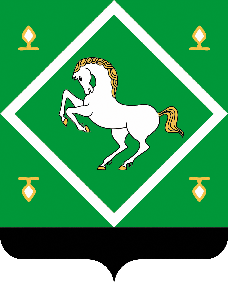 СОВЕТсельского поселениясандугачевский сельсоветМУНИЦИПАЛЬНОГО  районаЯНАУЛЬСКИЙ РАЙОН РеспубликИ Башкортостан